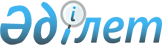 Об установлении квоты
					
			Утративший силу
			
			
		
					Постановление Курмангазинского районного акимата Атырауского области от 20 июля 2011 года N 239. Зарегистрировано Управлением юстиции Курмангазинского района Атырауской области 11 августа 2011 года за N 4-8-210. Утратило силу - постановлением Курмангазинского районного акимата Атырауской области от 21 февраля 2013 года № 106

      Сноска. Утратило силу - постановлением Курмангазинского районного акимата Атырауской области от 21.02.2013 № 106.

      Руководствуясь статьей 21 Трудового кодекса Республики Казахстан от 15 мая 2007 года № 251, статьей 31 Закона Республики Казахстан от 23 января 2001 года № 148 "О местном государственном управлении и самоуправлении в Республике Казахстан", статьей 7 Закона Республики Казахстан от 23 января 2001 года № 149 "О занятости населения", акимат района ПОСТАНОВИЛ:



      1. Организациям, учреждениям и предприятиям всех государственных форм собственностей Курмангазинского района установить квоты рабочих мест для инвалидов в размере трех процентов от общей численности рабочих мест, квоты рабочих мест для лиц, освобожденных из мест лишения свободы, а также для несовершеннолетних выпускников интернатных организации в размере одного процента.



      2. Государственному учреждению "Отдел занятости и социальных программ Курмангазинского района" принять меры по содействию в трудоустройстве инвалидов, лиц освобожденных из мест лишения свободы, а также для несовершеннолетних выпускников интернатных организации, в соответствии с данным постановлением.



      3. Контроль за исполнением настоящего постановления возложить на заместителя акима района А. Муфтаху.



      4. Постановление вводится в действие по истечении десяти календарных дней после дня его первого официального опубликования и применяется на отношения возникшие с 25 апреля 2011 года.      Аким района                                А. Такешев
					© 2012. РГП на ПХВ «Институт законодательства и правовой информации Республики Казахстан» Министерства юстиции Республики Казахстан
				